ANEXO VIFORMULÁRIO PARA RECURSO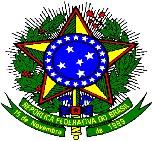 Serviço Público Federal Ministério da EducaçãoSecretaria de Educação Profissional e Tecnológica Instituto Federal CatarinenseServiço Público Federal Ministério da EducaçãoSecretaria de Educação Profissional e Tecnológica Instituto Federal CatarinenseFORMULÁRIO PARA RECURSOPROCESSO DE SELEÇÃO PÚBLICA PARA SELEÇÃO DE PROFISSIONAIS PARA  ATUAÇÃO NA OFERTA DE CURSOS DE EDUCAÇÃO DE JOVENS E ADULTOSPROCESSO DE SELEÇÃO PÚBLICA PARA SELEÇÃO DE PROFISSIONAIS PARA  ATUAÇÃO NA OFERTA DE CURSOS DE EDUCAÇÃO DE JOVENS E ADULTOSPROCESSO DE SELEÇÃO PÚBLICA PARA SELEÇÃO DE PROFISSIONAIS PARA  ATUAÇÃO NA OFERTA DE CURSOS DE EDUCAÇÃO DE JOVENS E ADULTOSPROCESSO DE SELEÇÃO PÚBLICA PARA SELEÇÃO DE PROFISSIONAIS PARA  ATUAÇÃO NA OFERTA DE CURSOS DE EDUCAÇÃO DE JOVENS E ADULTOSOs recursos deverão ser enviados pelo candidato para o e-mail ejaept@ifc.edu.br na data estipulada no subitem 12, do Processo de Seleção Pública,  onde serão apreciados e julgados nos prazos estabelecido pelo edital.Os recursos deverão ser enviados pelo candidato para o e-mail ejaept@ifc.edu.br na data estipulada no subitem 12, do Processo de Seleção Pública,  onde serão apreciados e julgados nos prazos estabelecido pelo edital.Os recursos deverão ser enviados pelo candidato para o e-mail ejaept@ifc.edu.br na data estipulada no subitem 12, do Processo de Seleção Pública,  onde serão apreciados e julgados nos prazos estabelecido pelo edital.Os recursos deverão ser enviados pelo candidato para o e-mail ejaept@ifc.edu.br na data estipulada no subitem 12, do Processo de Seleção Pública,  onde serão apreciados e julgados nos prazos estabelecido pelo edital.Nome do candidato:Nome do candidato:Função:Função:À Comissão de SeleçãoAtravés deste instrumento interponho recurso administrativo contra:(      ) Homolação das inscrições.(	) Resultado preliminar da Classificação.(	)Outros. Especificar: _______________________________________. 	À Comissão de SeleçãoAtravés deste instrumento interponho recurso administrativo contra:(      ) Homolação das inscrições.(	) Resultado preliminar da Classificação.(	)Outros. Especificar: _______________________________________. 	À Comissão de SeleçãoAtravés deste instrumento interponho recurso administrativo contra:(      ) Homolação das inscrições.(	) Resultado preliminar da Classificação.(	)Outros. Especificar: _______________________________________. 	À Comissão de SeleçãoAtravés deste instrumento interponho recurso administrativo contra:(      ) Homolação das inscrições.(	) Resultado preliminar da Classificação.(	)Outros. Especificar: _______________________________________. 	Fundamentação:Fundamentação:Fundamentação:Fundamentação:Assinatura do candidatoAssinatura do candidatoAssinatura do candidatoAssinatura do candidato